  GIUSTIZIA   AMMINISTRATIVA UFFICIO STAMPA E COMUNICAZIONE ISTITUZIONALECOMUNICATO STAMPACONSIGLIO DI STATO, ACCOLTO APPELLO FEDERAZIONE PLASTICA, SOSPESO DIVIETO  ‘PLASTIC FREE’ A TERAMOCOMUNE NON PUÒ ADOTTARE ORDINANZE CONTINGIBILI URGENTI SENZA REQUISITI E’ stata pubblicata oggi l’ordinanza n. 4273/2019 con la quale la Quarta Sezione del Consiglio di Stato ha accolto l'appello cautelare della Federazione Gomma Plastica sospendendo l’efficacia  del provvedimento del comune di Teramo di “plastic free”, in quanto l'ordinanza comunale adottata non era conforme alla legge, difettando “delle necessarie istruttorie e della motivazione circa la sussistenza di una effettiva situazione di emergenza o di grave pericolo”. Inoltre, si legge nell’ordinanza cautelare collegiale, depositata oggi, il provvedimento comunale difettava “delle indicazioni di un limite temporale di efficacia, connaturato al carattere straordinario dell’atto”.Roma, 30 agosto 2019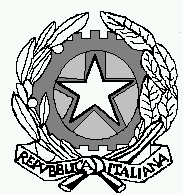 